CConstitution Act 1889Portfolio:PremierAgency:Department of the Premier and CabinetConstitution Act 18891889 (52 Vict. No. 23)15 Aug 1890Act other than Pt. III: 21 Oct 1890 (see s. 77 and Gazette 23 Oct 1890 p. 790‑1); Pt. III: 18 Oct 1893 (see s. 42 and Gazette 18 Jul 1893 p. 727).Reserved for Royal Assent: 29 Apr 1889The Constitution Act Amendment Act 1893 s. 21893 (57 Vict. No. 14)13 Oct 189318 Oct 1893 (see s. 1)The Constitution Act 1889 Amendment Act 1894 s. 21894 (58 Vict. No. 15)8 Nov 18948 Nov 1894Constitution Act Amendment Act 1896 s. 21896 (60 Vict. No. 18)8 Oct 189612 Apr 1897 (see Gazette 12 Apr 1897 p. 683)Constitution Acts Amendment Act 1899 s. 21899 (63 Vict. No. 19)18 May 190018 May 1900 (see s. 52 and Gazette 18 May 1900 p. 1686)Reserved for Royal Assent: 16 Dec 1899Constitution Act Amendment Act 19001900 (64 Vict. No. 5) (as amended by 1963/045)5 Dec 19005 Dec 1900Aborigines Act 1905 s. 651905/014 (5 Edw. VII No. 14)4 Apr 19061 Apr 1898 (see s. 65); Reserved for Royal Assent: 23 Dec 1905Assented: 4 Apr 1906 (see Gazette 23 Apr 1906 p. 1221 & 1261 and Gazette 27 Apr 1906 p. 1263)Constitution Act Amendment Act 19211921/034 (12 Geo. V No. 34)30 Dec 192130 Dec 1921Ministers’ Titles Act 1925 s. 21925/008 (16 Geo. V No. 8)24 Sep 192524 Sep 1925Judges’ Salaries and Pensions Act 1950 s. 41950/035 (14 & 15 Geo. VI No. 35)16 Dec 195016 Dec 1950Reprint approved 30 Nov 1964 in Volume 19 of Reprinted ActsReprint approved 30 Nov 1964 in Volume 19 of Reprinted ActsReprint approved 30 Nov 1964 in Volume 19 of Reprinted ActsReprint approved 30 Nov 1964 in Volume 19 of Reprinted ActsStatute Law Revision Act 1970 s. 41970/01029 Apr 197029 Apr 1970Reprint approved 29 Apr 1971 Reprint approved 29 Apr 1971 Reprint approved 29 Apr 1971 Reprint approved 29 Apr 1971 Acts Amendment (Constitution) Act 1978 Pt. I1978/05915 Nov 197822 Dec 1978 (see 1918/030 s. 8 and Gazette 22 Dec 1978 p. 4769‑70)Reserved for Royal Assent: 20 Sep 1978Constitution Act Amendment Act 19791979/08811 Dec 197911 Dec 1979Constitution Amendment Act (No. 3) 19801980/01515 Oct 198015 Oct 1980Reprint approved 30 Apr 1982 Reprint approved 30 Apr 1982 Reprint approved 30 Apr 1982 Reprint approved 30 Apr 1982 Acts Amendment and Repeal (Disqualification for Parliament) Act 1984 Pt. IV1984/07814 Nov 19841 Jul 1985 (see s. 2 and Gazette 17 May 1985 p. 1671)Australia Act 1986 (U.K.) s. 14 (see WA 1985/065 s. 4 and Australia Act 1986 (Cwlth.) s. 14)1986 c. 217 Feb 19863 Mar 1986 at 5 a.m. GMT (see Statutory Instruments 1986 No. 319 c. 8)Acts Amendment (Electoral Reform) Act 1987 Pt. II1987/04012 Jul 198730 Oct 1987 (see s. 2 and Gazette 30 Oct 1987 p. 3977)Constitution Amendment Act 19871987/05130 Oct 198730 Oct 1987 (see s. 2)Reprinted as at 1 Mar 1993 Reprinted as at 1 Mar 1993 Reprinted as at 1 Mar 1993 Reprinted as at 1 Mar 1993 Financial Administration Legislation Amendment Act 1993 s. 9 & 111993/00627 Aug 19931 Jul 1993 (see s. 2(1))Statutes (Repeals and Minor Amendments) Act (No. 2) 1998 s. 761998/01030 Apr 199830 Apr 1998 (see s. 2(1))Reprinted as at 3 Jul 2000 Reprinted as at 3 Jul 2000 Reprinted as at 3 Jul 2000 Reprinted as at 3 Jul 2000 Electoral Amendment Act 2000 s. 222000/03610 Oct 200021 Oct 2000 (see s. 2 and Gazette 20 Oct 2000 p. 5899)Constitution (Parliamentary Privileges) Amendment Act 2004 Pt. 22004/0413 Nov 20043 Nov 2004 (see s. 2)Oaths, Affidavits and Statutory Declarations (Consequential Provisions) Act 2005 Pt. 32005/0242 Dec 20051 Jan 2006 (see s. 2(1) and Gazette 23 Dec 2005 p. 6244)Financial Legislation Amendment and Repeal Act 2006 s. 4 & 5(1)2006/07721 Dec 20061 Feb 2007 (see s. 2(1) and Gazette 19 Jan 2007 p. 137)Reprint 6 as at 13 Jul 2007 Reprint 6 as at 13 Jul 2007 Reprint 6 as at 13 Jul 2007 Reprint 6 as at 13 Jul 2007 Standardisation of Formatting Act 2010 s. 132010/01928 Jun 201011 Sep 2010 (see s. 2(b) and Gazette 10 Sep 2010 p. 4341)Statutes (Repeals and Minor Amendments) Act 2011 s. 202011/04725 Oct 201126 Oct 2011 (see s. 2(b))Constitution Amendment (Recognition of Aboriginal People) Act 20152015/02217 Sep 201517 Sep 2015 (see s. 2)Constitution Amendment (Demise of the Crown) Act 20172017/00925 Oct 201726 Oct 2017 (see s. 2(b))Constitutional and Electoral Legislation Amendment (Electoral Equality) Act 2021 Pt. 22021/02024 Nov 202125 Nov 2021 (see s. 2(b))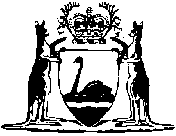 